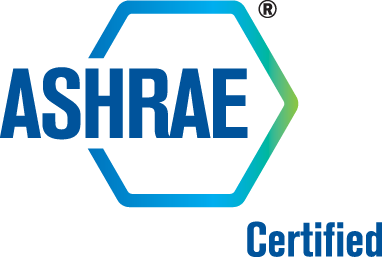 MinutesCertification Committee MeetingThursday, Aug. 13, 2020Voting Members						Ashley		Weekly	Chair 	Kim		Cowman	Vice Chair	Kurt		Monteiro	Vice Chair 	Bassel	Anbari	Member Nick		Armstrong	Member		Suz Ann	Arroyo	MemberSuzanne	LeViseur	MemberR. Lee	Millies	Member Grant	Page	MemberRachel		Stuckey	Member 	Kevin		White		MemberNon-voting MembersChandra	Sekhar	BOD Ex Officio Bill	Dean	Coordinating Officer (absent)Tim 	Kline	Certification ManagerSusan 	Polite	Support Coordinator – Career Development GuestsZuru 		DuStacey		MorseNicole 		TuckerMOTIONSMeeting of Aug. 13, 2020Motion 1:  Adopt the consent agenda, which includes approval of the June 9, 2020 Meeting Minutes, completed action items, and 2020-21 MBOs as corrected.PASSED:  10-0-0 CNVMotion 2:  Adopt the Task Force’s recommended resolutions to NCRs #1-3, 5-7, and 9-11.PASSED:  10-0-0 CNVACTION ITEMSMeeting of Aug. 13, 2020Action Item 1 (Aug. 13, 2020): Staff to remove draft status and post the Committee’s June 9, 2020 minutes, minus any Executive Session outcomes, on the Committee’s web page. Action Item 2 (Aug. 13, 2020): Program Monitoring Task Force consisting of Mr. Armstrong, Ms. Cowman and Mr. Millies to monitor the effectiveness of certification programs, and recommend and implement any steps to improve program effectiveness. Action Item 3 (Aug. 13, 2020): Staff to accept revisions to the Reference Orientation Manual.Action Item 4 (Aug. 13, 2020): Staff to submit to ANSI resolutions to NCRs #1-7, 9-11.Action Item 5 (Aug. 13, 2020): Certification Committee to resolve NCR #8 via email. CALL TO ORDER AND ROLL CALLThe meeting was called to order at 9:00 a.m.  A roll call was conducted.ASHRAE CODE OF ETHICS COMMITMENTMeeting participants were reminded the meeting would be conducted in accordance with the ASHRAE Code of Ethics Commitment. CONSENT AGENDAIt was moved by Ms. Cowman and seconded by Ms. LeViseur that the Certification Committee: Motion 1:  Adopt the consent agenda, which includes approval of the June 9, 2020 Meeting Minutes, completed action items, and 2020-21 MBOs as corrected.PASSED:  10-0-0 CNVAction Item 1 (Aug. 13, 2020): Staff to remove draft status and post the Committee’s June 9, 2020 minutes, minus any Executive Session outcomes, on the Committee’s web page. Action Item 2 (Aug. 13, 2020): Program Monitoring Task Force consisting of Mr. Armstrong, Ms. Cowman and Mr. Millies to monitor the effectiveness of certification programs, and recommend and implement any steps to improve program effectiveness. 4.   	ANSIFollowing ASHRAE’s Reaccreditation Application with scope extension (CHD, HFDP and OPMP), a Task Force consisting of Mr. Anbari, Ms. Cowman, Mr. Monteiro and Ms. Weekly met to draft resolutions to non-conforming report (NCR) citations #1-11 received June 4-5.  NCR #4: 9.6 Recertification ProcessPer ASHRAE’s current Recertification Process policy, the rationale for a three-year recertification period is described as follows: The purpose of certification renewal is to ensure that certificants maintain a level of continuing competence through self-directed, acceptable professional development activities.  To help ensure certificants remain current with new technology, methodology, industry trends and building codes, which oftentimes are revised every three years, the renewal period shall be every three years, as well.  The Certification Committee discussed whether any of the following additional considerations (unhighlighted bullets) could influence the rationale for the recertification period for each of ASHRAE’s seven certification programs:a) regulatory requirementsb) changes to normative documentsc) changes in the relevant scheme requirementsd) the nature and maturity of the industry or field in which the certified person is workinge) the risks resulting from an incompetent personf) ongoing changes in technology, and requirements for certified personsg) requirements of interested parties [e.g. Allied professional groups within the industry]h) the frequency and content of surveillance activities, if required by the scheme. [Surveillance activities are not required by any ASHRAE certification programs.]Following discussion, the Certification Committee agreed that the additional considerations do not substantially inform the rationale for the recertification period for any of its certification programs. B. NCRs #1-3, 5-7, 9-11Ms. Weekly invited the Certification Committee to ask questions and comment on the proposed resolutions.  Motion 2:  Adopt the Task Force’s recommended resolutions to NCRs #1-3, 5-7, and 9-11.PASSED:  10-0-0 CNVAction Item 3 (Aug. 13, 2020): Staff to accept revisions to the Reference Orientation Manual.Action Item 4 (Aug. 13, 2020): Staff to submit to ANSI resolutions to NCRs #1-7, and 9-11Action Item 5 (Aug. 13, 2020): Certification Committee to resolve NCR #8 via email. ~ Executive Session ~6. 	ADJOURN	Ms. Weekly adjourned the meeting at 11:05 a.m. (EDT).	Respectfully Submitted,	Tim Kline 